Собрание депутатов Эсто-Алтайского  сельского     муниципального                                                                      образования   Республики Калмыкия.Решение № 8 Аот 29 апреля 2013 г. 			                         	                            с. Эсто-Алтай        О проектах Генерального плана и Правил землепользования и застройки Эсто-Алтайского сельского муниципального образования Республики КалмыкияВ целях планирования развития территории, исходя из совокупности социальных, экономических, экологических и иных факторов способствующих устойчивому развитию территории Эсто-Алтайского сельского муниципального образования, интересов граждан, во исполнение положений Градостроительного кодекса Российской Федерации, Закона от 6 октября 2003 года № 131-ФЗ «Об общих принципах организации местного самоуправления в Российской Федерации», Закона Республики Калмыкия от 26 декабря 2011 года № 323-IV-З « О градостроительной деятельности в Республике Калмыкия», Устава Эсто-Алтайского сельского муниципального образования Республики Калмыкия Собрание депутатов Эсто-Алтайского сельского муниципального образования Республики Калмыкиярешило:1. Одобрить прилагаемые к настоящему решению проекты Генерального плана и Правил землепользования и застройки Эсто-Алтайского сельского муниципального образования Республики Калмыкия.2. Обнародовать настоящее решение Собрания депутатов Эсто-Алтайского сельского муниципального образования Республики Калмыкия «О проектах Генерального плана и Правил землепользования и застройки Эсто-Алтайского сельского муниципального образования Республики Калмыкия» с проектами Генерального плана и Правил землепользования и застройки Эсто-Алтайского сельского муниципального образования Республики Калмыкия в установленном порядке в срок с 30 апреля 2013 года по 29 мая 2013 года включительно.                                                                                                      3. Установить, что предложения граждан по проектам Генерального плана и Правил землепользования и застройки Эсто-Алтайского сельского муниципального образования Республики принимаются в письменном виде Собранием депутатов Эсто-Алтайского сельского муниципального образования Республики Калмыкия с 30 апреля 2013 года по 29 мая 2013 года по адресу: с. Эсто-Алтай, ул. Карла Маркса, здание администрации Эсто-Алтайского сельского муниципального образования Республики Калмыкия, с 8-30 часов до 17-00 часов.             4. Для обсуждения проектов Генерального плана и Правил землепользования и застройки Эсто-Алтайского сельского муниципального образования Республики Калмыкия с участием жителей муниципального образования провести публичные слушания 14 мая 2013 года в 14.00 часов по адресу: с. Эсто-Алтай, улица Карла Маркса, Эсто-Алтайский  сельский дом культуры согласно утвержденному Порядку организации и проведения публичных слушаний в Эсто-Алтайском сельском муниципальном образовании Республики Калмыкия. 5. Протокол и результаты публичных слушаний, а также сообщение о том, что состоялось обсуждение обсуждения проектов Генерального плана и Правил землепользования и застройки Эсто-Алтайского сельского муниципального образования Республики Калмыкия, об отсутствии или наличии предложений граждан с их перечислением подлежат обнародованию в установленном порядке в срок с 15 мая 2013 года по 29 мая 2013 года включительно.6. Провести заседание Собрания депутатов Эсто-Алтайского сельского муниципального образования Республики Калмыкия 29 мая 2013 года по вопросам: учета предложений граждан в проекты Генерального плана и Правил землепользования и застройки Эсто-Алтайского сельского муниципального образования Республики Калмыкия, обсуждения результатов проведенных публичных слушаний по указанному проекту;принятие решения Собрания депутатов Эсто-Алтайского сельского
муниципального образования Республики Калмыкия «Об утверждении
Генерального плана и Правил землепользования и застройки Эсто-Алтайского сельского муниципального образования Республики Калмыкия» с учетом мнения жителей муниципального образования.7. Настоящее решение вступает в силу с момента его официального обнародования.Председатель Собрания депутатов                                                                                                Эсто-Алтайского                                                                                                                                                       сельского муниципального образования Республики Калмыкия:        _________    Гамзаев Ш.А.	 ХАЛЬМГ ТАНhЧИНЭСТО-АЛТАЙСК СЕЛƏНƏ МУНИЦИПАЛЬН БYРДЭЦИИНДЕПУТАТНЫРИН ХУРЫГ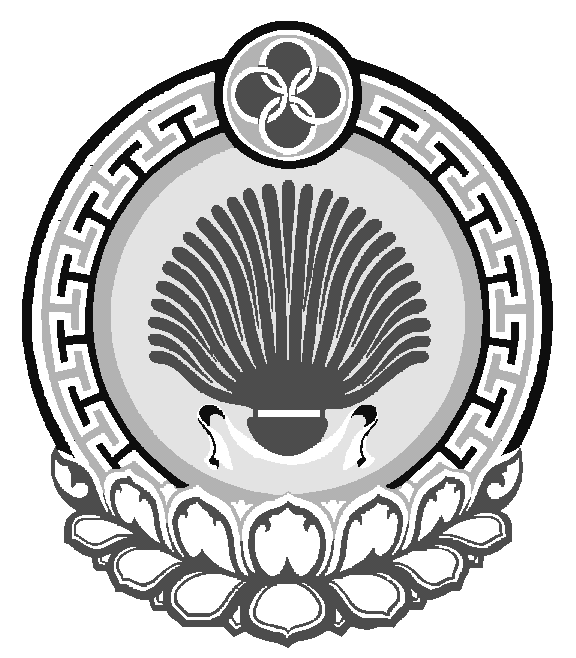 ЭСТО-АЛТАЙСКОЕ СЕЛЬСКОЕ МУНИЦИПАЛЬНОЕ ОБРАЗОВАНИЕ РЕСПУБЛИКИ КАЛМЫКИЯСОБРАНИЕ ДЕПУТАТОВ359026, с.Эсто-Алтай ул.Карла Маркса.359026, с.Эсто-Алтай ул.Карла Маркса.359026, с.Эсто-Алтай ул.Карла Маркса.